Мороз Александр ВладимировичExperience:Documents and further information:License Second Class Seaman;Endorsement Second Class Seaman;Basic Safety Training;Proficiency In Survival Craft;Oil-Gas-Chemical Tanker Familiarization;Yellow Fever Vaccination;Travel Passport;Seaman ID Card.Position applied for: Deck CadetDate of birth: 29.03.1989 (age: 28)Citizenship: RussiaResidence permit in Ukraine: NoCountry of residence: UkraineCity of residence: KerchPermanent address: Генерала Петрова,6Contact Tel. No: +38 (098) 474-69-27E-Mail: apple@kerch.netU.S. visa: NoE.U. visa: NoUkrainian biometric international passport: Not specifiedDate available from: 10.07.2009English knowledge: GoodMinimum salary: per monthPositionFrom / ToVessel nameVessel typeDWTMEBHPFlagShipownerCrewingOrdinary Seaman08.06.2008-29.09.2008FimaGeneral Cargo3353-Sierra-LeoneArizona Shipping LTD.ЧП ЛораDeck Cadet16.08.2007-16.10.2007БораTug Boat182-УкраинаКерч.Морской Торговый Порт&mdash;Deck Cadet29.05.2007-30.07.2007АртекPassenger Ship152-УкраинаМДЦ Артек&mdash;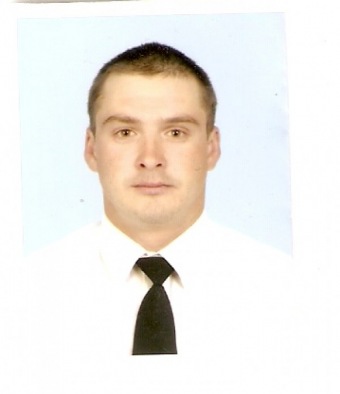 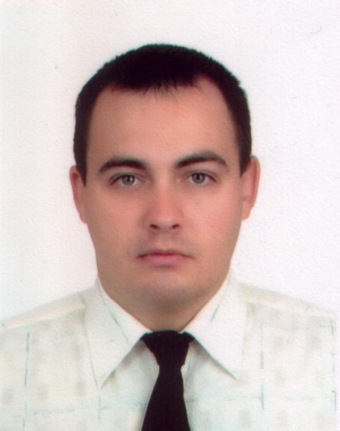 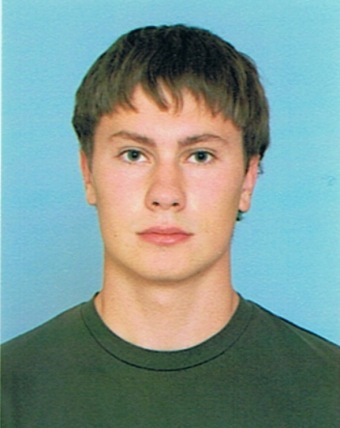 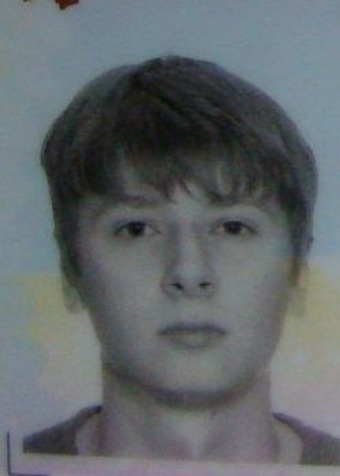 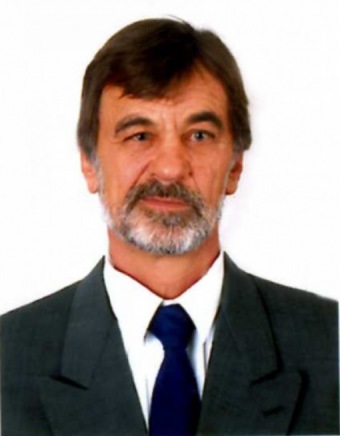 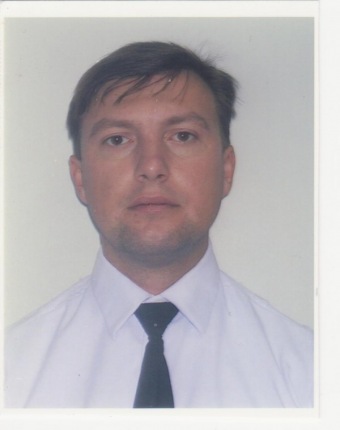 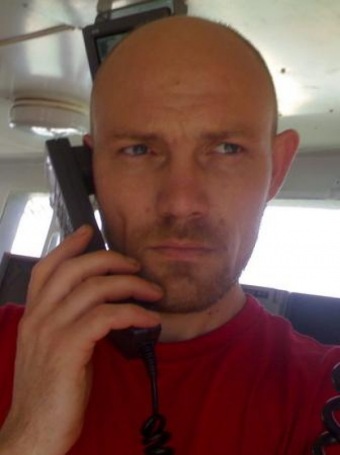 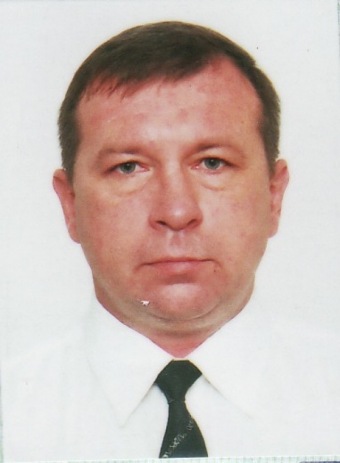 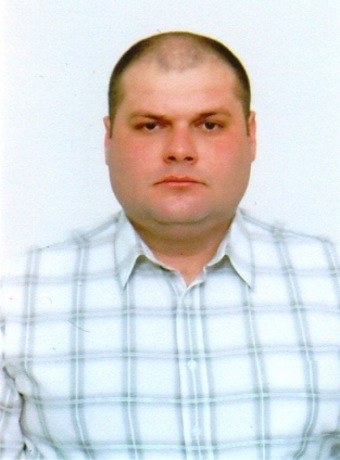 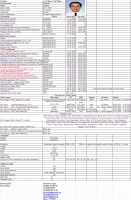 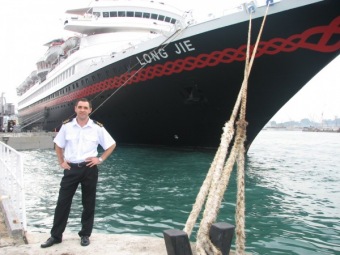 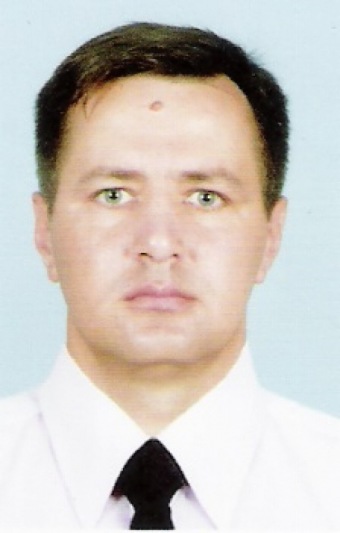 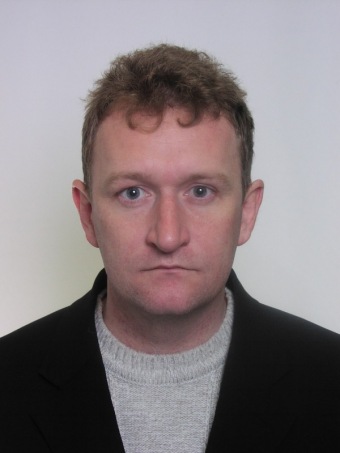 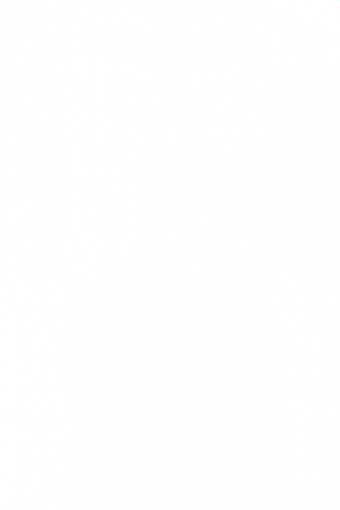 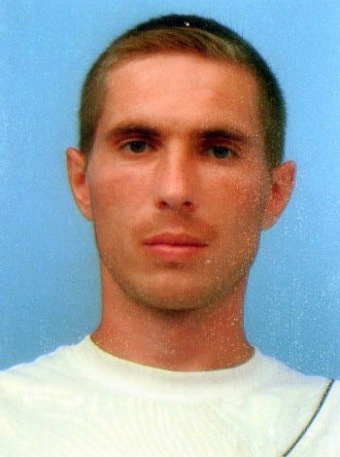 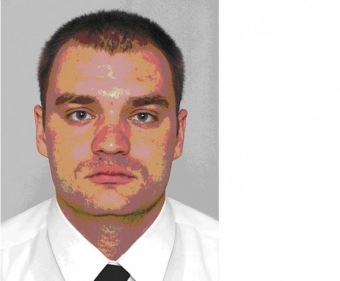 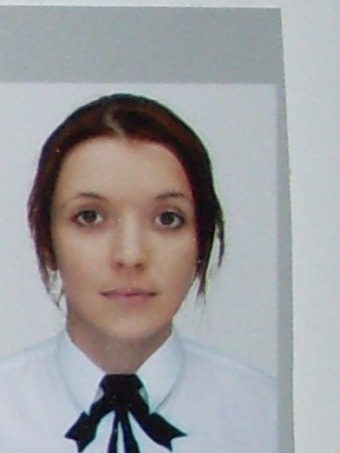 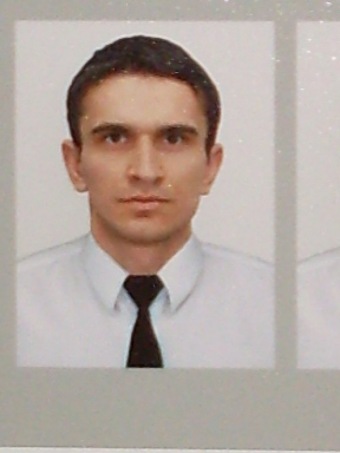 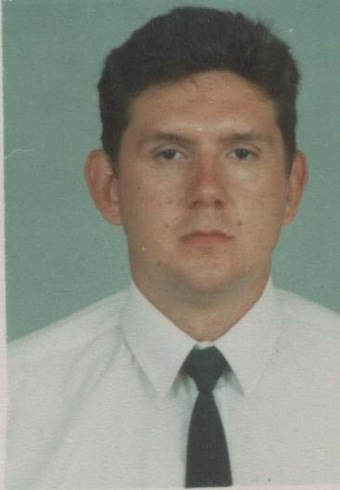 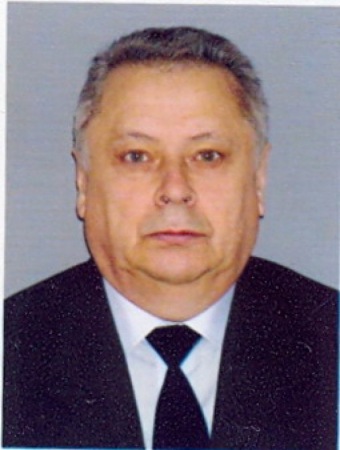 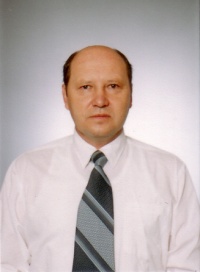 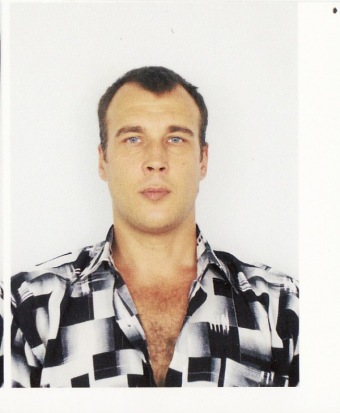 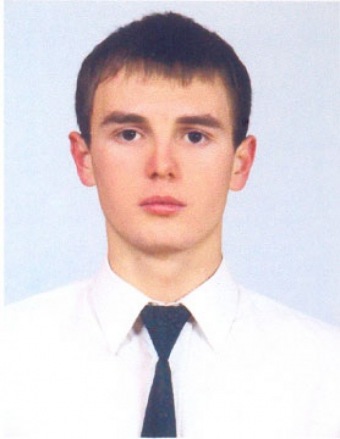 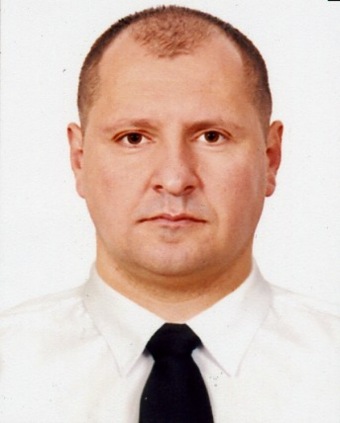 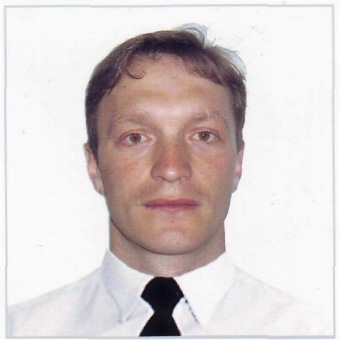 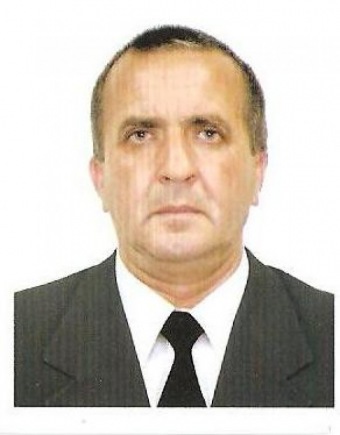 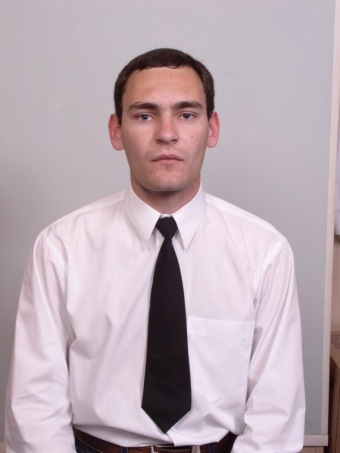 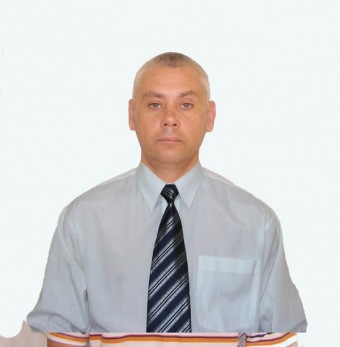 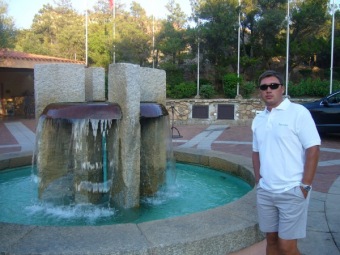 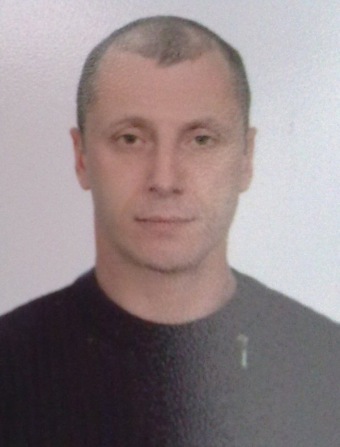 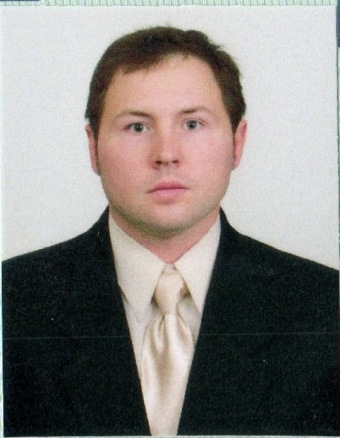 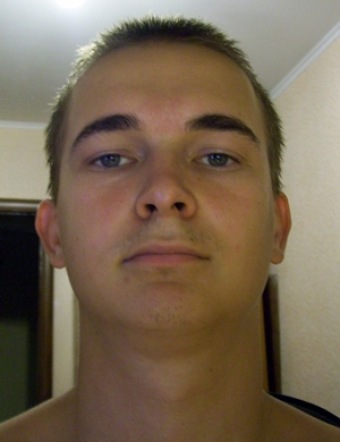 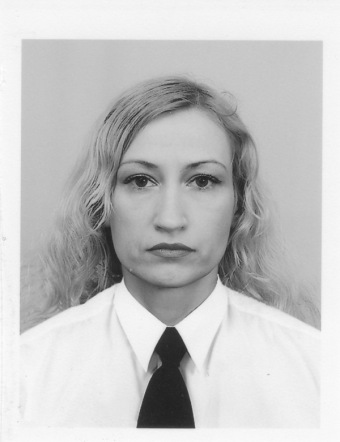 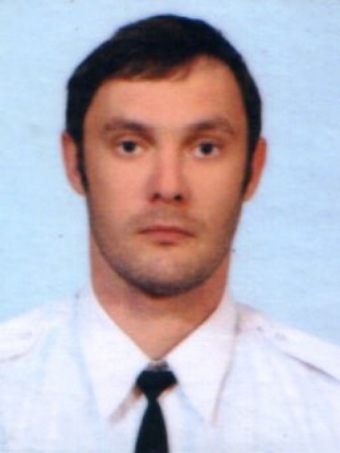 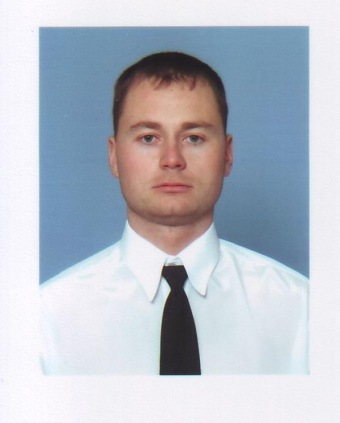 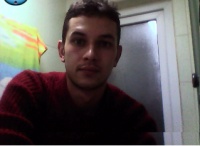 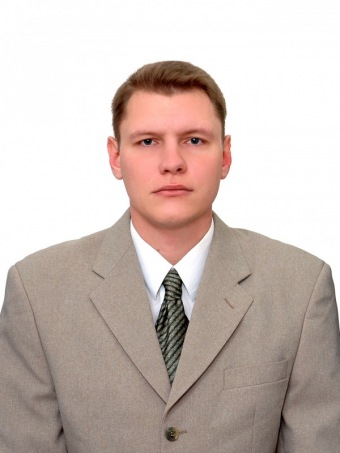 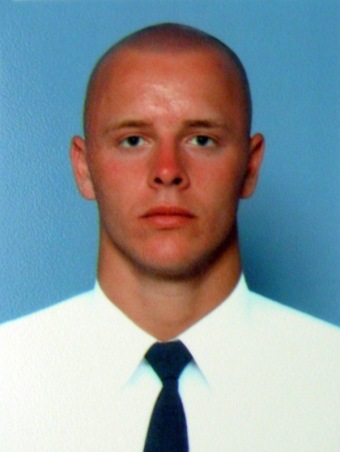 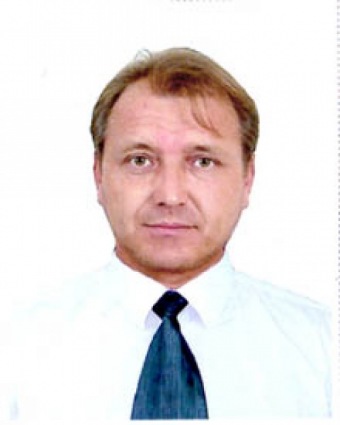 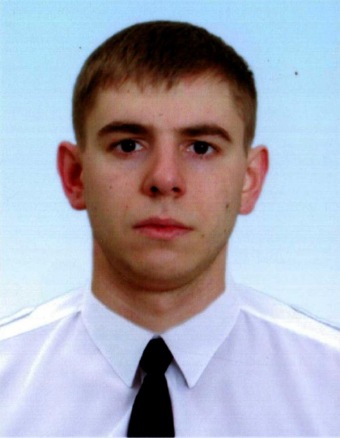 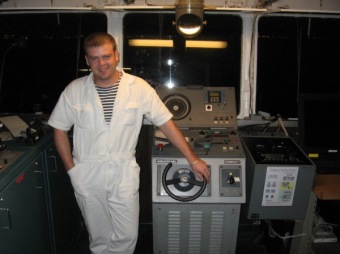 